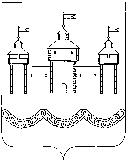 Совет депутатов сельского поселения Кривецкий сельсовет Добровского муниципального района Липецкой области 59 сессия V созыва  РЕШЕНИЕ  18.10.2019 г.                                с. Кривец                                 № 188-рсО внесении изменений в решение  Совета депутатов сельского поселения Кривецкий сельсовет № 4-рс от 18.09.2015г.  «О регистрации депутатской группы Партии «ЕДИНАЯ РОССИЯ» в Совете депутатов сельского поселения Кривецкий сельсовет»В соответствии со ст. 36 Федерального закона от 06.10.2003 N 131-ФЗ (ред. от 29.07.2017) "Об общих принципах организации местного самоуправления в Российской Федерации" (с изм. и доп., вступ. в силу с 10.08.2017),, в связи с изменением состава Совета депутатов сельского поселения Кривецкий сельсовет, учитывая решение постоянной комиссии мандатная, депутатской этики, по соблюдению законности и правовым вопросам, работе с депутатами и вопросам местного самоуправления, по вопросам агропромышленного комплекса, земельных отношений и экологии Совета депутатов сельского поселения Кривецкий сельсовет, Совет депутатов сельского поселения Кривецкий сельсоветРЕШИЛ:Вывести из состава депутатской группы Партии «ЕДИНАЯ РОССИЯ» в Совете депутатов сельского поселения Кривецкий сельсовет V созыва Попова Виктора Ивановича.2.  Настоящее решение подлежит обнародованию на официальном сайте администрации.3. Настоящее решение вступает в силу со дня его принятия. Председатель Совета депутатов сельского поселения Кривецкий сельсовет Добровского муниципального района Липецкой области                                                         С.Н. Животворев 